RezeptFastengulasch für ca. 4 PersonenZutaten 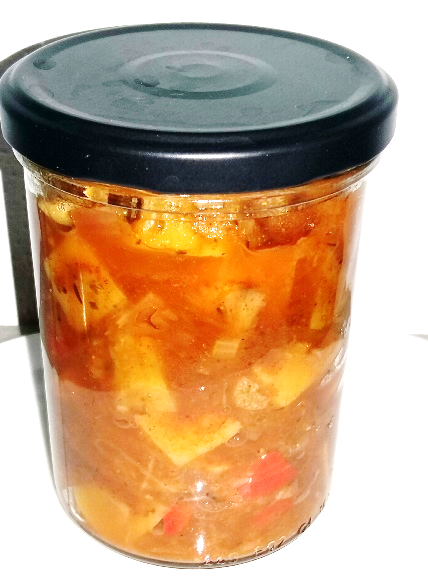 2 Zwiebel4 Knoblauchzehen1 roter und 1 gelber Paprika2 Karotten1 Packung Sauerkraut Natur ca. 350 g4 bis 5 Kartoffel500 ml Suppenbrühe2 EL TomatenmarkGewürze: Paprika süß und scharf, Kräutersalz, Pfeffer (oder Galgant), CurrygewürzZubereitung:Zwiebel und Knoblauch schälen und in Würfel schneiden bzw. klein hackenKartoffel gut waschen und mit der Schale in Würfel schneidenPaprika und Karotten waschen und in Würfel schneidenIn einem großen Topf Zwiebel und Knoblauch mit Paprikapulver und Tomatenmark anschwitzen und mit Suppenbrühe aufgießenRestliches Gemüse, Kartoffel, Sauerkraut und Gewürze beigebenCa. 30 Minuten zugedeckt leicht köcheln lassenSobald die Kartoffeln weich sind, ist es fertigEventuell nachwürzenTipp: das Gericht kann in einem Schraubglas sehr gut transportiert werden und eignet sich gut zum Mitnehmen in die Arbeit; wer es gerne scharf mag, kann eine Chilischote dazu geben oder mit Chili würzenGuten Appetit